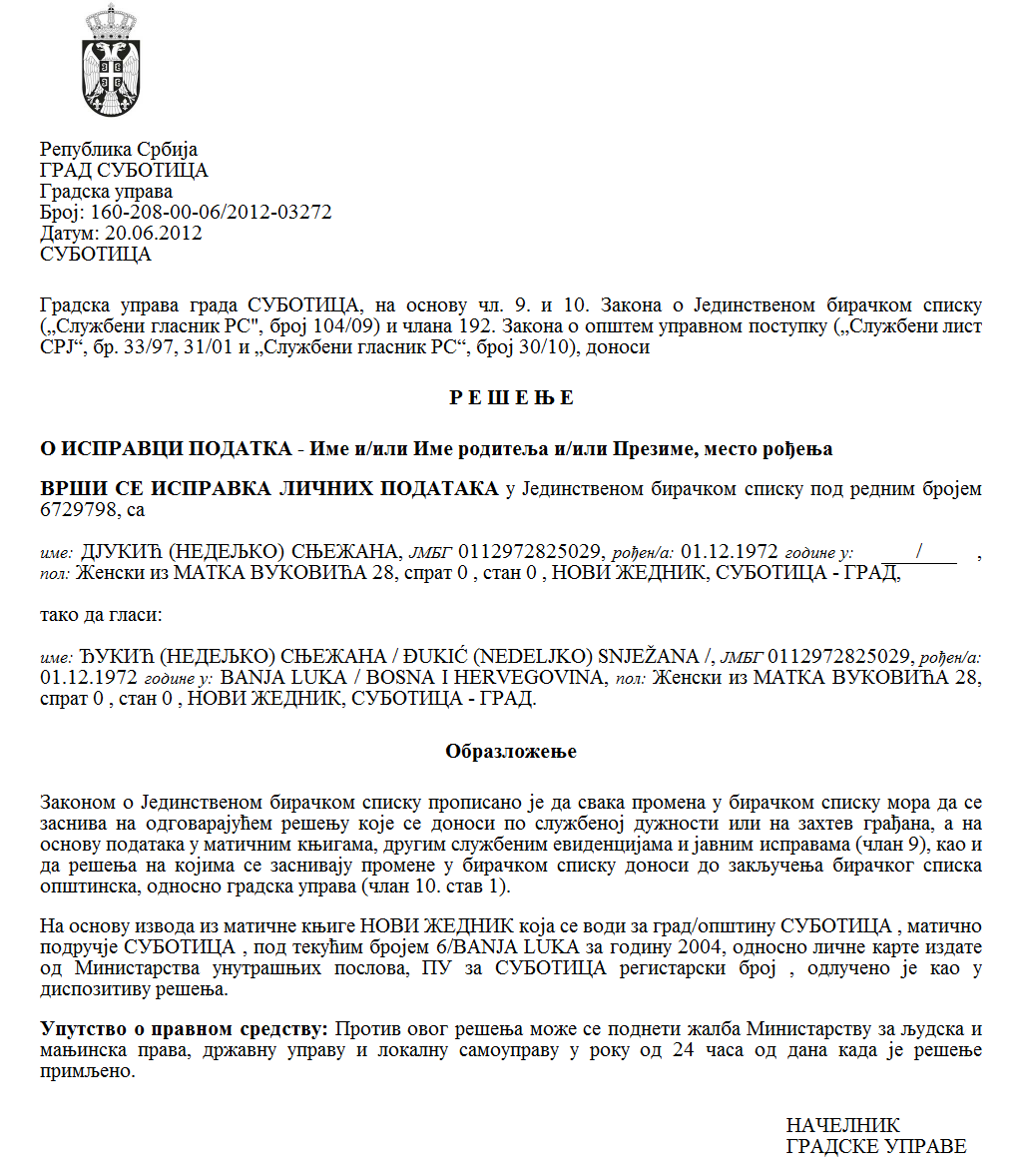 SZERB KÖZTÁRSASÁG  VAJDASÁG AUTONÓM TARTOMÁNY ZENTA KÖZSÉG ZENTA KÖZSÉG POLGÁRMESTERE Szám:  401-25/2022-IIKelt: 2022. november  28-ánZ e n t a A helyi önkormányzatról szóló törvény (az SZK Hivatalos Közlönye,  129/2007., 83/2014. – más törv., 101/2016. – más törv.  és  47/2018. sz.) 44. szakasza 1. bekezdésének  5. pontja, Zenta község statútuma (Zenta Község Hivatalos Lapja,  4/2019. sz.) 61. szakasza 1. bekezdésének  9. pontja, az egyesületek által, amelyek közérdekű programokat  valósítanak meg  a programok serkentésére  az eszközök vagy  a program finanszírozásának hiányzó  részére az eszközök odaítéléséről szóló Kormányrendelet (az SZK Hivatalos Közlönye, 16/2018. sz.) 8. szakaszának 1. bekezdése és az egyesületek által megvalósított közérdekű programokra a serkentő eszközök vagy a program finanszírozására a hiányzó eszközök odaítélésének és ellenőrzésének eljárásáról szóló rendelet (Zenta Község Hivatalos Lapja,  31/2021. sz.) 11. szakaszának 1. bekezdése alapján Zenta község polgármestere 2022. november  28-án  meghozta az alábbi  HATÁROZATOT A község polgármestere megalakítja a  pályázati bizottságot  a  nyilvános pályázat lefolytatására  a Zenta község közérdekű  programja/projektuma serkentésére  vagy a program/projektum hiányzó részének   finanszírozására, amelyet  az egyesületek valósítanak  meg  a  minden területen kivéve a következő  területeket: gyermekvédelmet, a szociális védelmet,  a tűzvédelmet, a  gazdasági fejlesztés  támogatását  és  a  vállalkozás népszerűsítését, a  helyi  közösségben a  mezőgazdasági politika  lefolytatásának támogatását, a  turizmusfejlesztést, a sportszervezeteket, egyesületeket  és  szövetségeket, az ifjúsági politika  lefolytatását, a  korszerű  művészeti  alkotást és a nemzeti  közösségek  kultúrája  és  művészete előmozdítását és  fejlesztését Zenta község területén,  száma 401-25/2022-II, kelt  2022. november  4-én. (a továbbiakban: bizottság).  A bizottság feladatai: a bizottság felbontja a jelentkezéseket, és ellenőrzi a pályázaton való részvétel feltételeinek teljesülését és a jelentkezések határidőben való benyújtását,szükség esetén a bizottság kérelmet utal a pályázat tárgyát képező terület hatásköri szervének annak megállapítására, hogy az egyesület bejegyzett-e a hatásköri szerv nyilvántartásába, és az alapszabályi rendelkezések szerint az egyesület céljai megvalósulnak-e azon a területen, amelyen a programot végrehajtják,a bizottság a szabályszerűen benyújtott programokat a pályázat által meghatározott kritériumok és mércék alkalmazásával értékeli (a programértékelést a bizottság minden tagja függetlenül végzi, programonként és minden  kritérium szerint),a bizottság minden egyes értékelt program esetében indoklást készít, amelyben fel kell feltünteti ezen program megfelelő értékelését, a bizottság e határozat meghozatalától számított 10 napon belül meghatározza a bejelentett programok értékelési és rangsorolási jegyzékét. A bizottságnak 5 (öt) tagja van. A község polgármestere a bizottságba kinevezi: Matykó Árpádot – elnöknek (mint szakembert a területen, amelyre  a  pályázat   kiírásra kerül), Szűgyi Tündét – elnökhelyettesnek és tagnak (mint szakembert a területen, amelyre a  pályázat   kiírásra kerül),Molnár Attilát - tagnak (mint Zenta község képviselőjét), Pásztor Máriát - tagnak (mint Zenta község képviselőjét)Tóth Vásárhelyi Jenő - tagnak (mint Zenta község képviselőjét). A bizottság tagjai a beérkezett jelentkezések kézhezvételét követően, illetve azok megvitatása előtt írásban nyilatkoznak arról, hogy a pályázaton résztvevőkkel kapcsolatban nem áll fenn érdek-összeütközés, illetve ha fennáll az érdek-összeütközés, mentesülnek a bizottsági munka alól.Abban az esetben, ha a bizottság egy tagját felmentik a munkából, Zenta község polgármestere három napon belül új bizottsági tagot nevez ki abból a struktúrából, amelyből a bizottsági tagot felmentették.A bizottság meghozza a munkájáról szóló ügyrendet, amellyel rendezi a szervezeti kérdéseket, a munkamódot és a döntéshozatalt, valamint  egyéb, a bizottság munkájában lényeges  kérdéseket. V.A bizottság munkafeltételeinek biztosításáról a Zentai Községi Közigazgatási Hivatal vezetője gondoskodik. A bizottság köteles  a programok értékelési és rangsorolási jegyzékét  indoklással megküldeni Zenta község polgármesterének,   a jelen határozat meghozatalától számított  10 napon belül. A bizottság beszünteti a munkáját az egyesületek programjainak végső  értékelési és  rangsorolási jegyzékének megállapításának  napjával. A jelen határozatot közzé kell tenni Zenta Község Hivatalos Lapjában.  Indoklás: Az egyesületek által, amelyek közérdekű programokat valósítanak meg a programok serkentésére  az eszközök vagy  a program finanszírozásának hiányzó  részére az eszközök odaítéléséről szóló Kormányrendelet (az SZK Hivatalos Közlönye, 16/2018. sz.) 6. szakaszának 1. bekezdése, Zenta község statútuma (Zenta Község Hivatalos Lapja,  4/2019. sz.) 61. szakasza 1.  bekezdésének 33) pontja  és  az egyesületek által megvalósított közérdekű programokra a serkentő eszközök vagy  a program finanszírozására a hiányzó eszközök odaítélésének és ellenőrzésének eljárásáról szóló rendelet (Zenta Község Hivatalos Lapja,  31/2021. sz.) 8. szakaszának 1. bekezdése alapján, összhangban Zenta község  2022-es évi költségvetéséről szóló rendelettel (Zenta Község Hivatalos Lapja, 31/2021. és 8/2022. sz.) és  a nyilvános pályázatok éves tervével, száma  401-5/2022-IV/01, kelt  2022. február  1-jén,  Zenta község polgármestere 2022. november  4-én kiírta   a  nyilvános pályázatot   a  programok/projektumok  serkentésére  vagy  a  programok/projektumok  hiányzó eszközeinek finanszírozására, amelyek   közérdekűek Zenta  község számára, amelyeket  a tűzvédelmi területen valósítanak meg az egyesületek minden területen kivéve  a  következő  területeket: gyermekvédelmet, a szociális védelmet,   a tűzvédelmet, a  gazdasági fejlesztés  támogatását  és  a  vállalkozás népszerűsítését, a  helyi  közösségben a  mezőgazdasági politika  lefolytatásának támogatását, a  turizmusfejlesztést, a sportszervezeteket, egyesületeket  és  szövetségeket, az ifjúsági politika  lefolytatását, a  korszerű  művészeti  alkotást és a nemzeti  közösségek  kultúrája  és  művészete előmozdítását és  fejlesztését Zenta község területén.   A  nyilvános pályázat lefolytatására  a Zenta község közérdekű  programja/projektuma serkentésére  vagy a program/projektum hiányzó részének   finanszírozására, amelyet  az egyesületek valósítanak  meg minden területen, kivéve a következő területeket: gyermekvédelmet, a szociális védelmet,   a tűzvédelmet, a  gazdasági fejlesztés  támogatását  és  a  vállalkozás népszerűsítését, a  helyi  közösségben a  mezőgazdasági politika  lefolytatásának támogatását, a  turizmusfejlesztést, a sportszervezeteket, egyesületeket  és  szövetségeket, az ifjúsági politika  lefolytatását, a  korszerű  művészeti  alkotást és a nemzeti  közösségek  kultúrája  és  művészete előmozdítását és  fejlesztését Zenta község területén,   a  tervezett  eszközök  teljes  összegét,   a  jelen pályázat szerint,  Zenta község  2022-es évi költségvetésével (Zenta Község  Hivatalos  Lapja,  31/2021.  és 8/2022. sz.) került előirányozásra, éspedig az 5-ös rész keretében KÖZSÉGI KÖZIGAZGATÁSI HIVATAL, A HELYI ÖNKORMÁNYZAT ÁLTALÁNOS  SZOLGÁLTATÁSAI  néven, a  0001-es  aktivitási szám  alatt  és  A helyi önkormányzat és a város községek működése néven,   a  funkcionális  osztályozás  133-as  kódja  alatt és  az Egyéb általános szolgáltatások néven, a 74/0-s pozíciószámon, mint  481000-as  közgazdasági  osztályozás,  leírva, mint  A  KORMÁNYON KÍVÜLI SZERVEZETEK DOTÁLÁSA.   A helyi önkormányzatról szóló törvény (az SZK Hivatalos Közlönye,  129/2007., 83/2014. – más törv., 101/2016. – más törv.  és  47/2018. sz.) 44. szakasza 1. bekezdésének  5. pontjának  rendelkezése előirányozza: „A község polgármestere meghozza az egyes aktust, amelyre a törvény, a statútum  vagy a képviselő-testület  rendelete  szerint meghatalmazással bír.”Zenta község  statútuma  61. szakasza 1. bekezdése 9. pontjának rendelkezése előirányozza: „A község polgármestere  meghozza az egyes aktusokat, amelyekre  a törvény, a statútum  vagy a képviselő-testület  rendelete  szerint meghatalmazással bír.”Az egyesületek által, amelyek közérdekű programokat valósítanak meg a programok serkentésére az eszközök vagy a program finanszírozásának hiányzó részére az eszközök odaítéléséről szóló Kormányrendelet 8. szakasza 1. bekezdésének  rendelkezése előirányozza: „A pályázat lefolytatásában  a  hatásköri szerv pályázati bizottságot alakít (a továbbiakban: bizottság) és az aktusában közelebbről rendezi   a bizottság  összetételét, tagjainak számát,  valamint a bizottság  munkájában jelentős egyéb  kérdéseket.” Az egyesületek által megvalósított közérdekű programokra a serkentő eszközök vagy a program finanszírozására a hiányzó eszközök odaítélésének és ellenőrzésének eljárásáról szóló rendelet 11. szakaszának  rendelkezése előirányozza: „A pályázat  lefolytatására  Zenta község polgármestere  pályázati bizottságot  alakít  a pályázat lefolytatására (a továbbiakban: bizottság).A bizottságot határozattal minden egyes pályázatra külön kell kinevezni.  A bizottságnak öt tagja van.   A bizottság legalább két  tagja  szakember  a  területen, amelyre  a pályázat kiírásra került,  és  három tag Zenta község képviselője.  A bizottság megalakításáról szóló határozattal  meg kell állapítani   a bizottság   összetételét,  a  bizottság  feladatait  és  a  határidőket azok ellátására, valamint  a  bizottság munkájában egyéb jelentős kérdéseket.  A bizottság megalakításáról szóló határozatot közzé kell tenni Zenta község hivatalos honlapján.  A bizottság az első ülésén elfogadja a munkájáról szóló ügyrendet.  A bizottság tagjait a munkájukért nem illeti meg térítés.A nyilvános pályázat lefolytatására a Zenta község közérdekű  programja/projektuma serkentésére  vagy a program/projektumhiányzó részének  finanszírozására, amelyet  az egyesületek valósítanak  meg  minden területen, kivéve a következő területeket: gyermekvédelmet, a szociális védelmet,   a tűzvédelmet, a  gazdasági fejlesztés  támogatását  és  a  vállalkozás népszerűsítését, a  helyi  közösségben a  mezőgazdasági politika  lefolytatásának támogatását, a  turizmusfejlesztést, a sportszervezeteket, egyesületeket  és  szövetségeket, az ifjúsági politika  lefolytatását, a  korszerű  művészeti  alkotást és a nemzeti  közösségek  kultúrája  és  művészete előmozdítását és  fejlesztését Zenta község területén, az egyesületek által megvalósított közérdekű programokra a serkentő eszközök vagy  a program finanszírozására a hiányzó eszközök odaítélésének és ellenőrzésének eljárásáról szóló rendelet 11. szakaszának 1. bekezdése alapján Zenta község polgármestere meghozta a rendelkező rész szerinti  határozatot.  JOGORVOSLATI UTASÍTÁS: Ez a határozat végleges a közigazgatási eljárásban. E határozat ellen közigazgatási per indítható a belgrádi Közigazgatási Bíróságnál, Nemanja u. 9. A Belgrádi Közigazgatási Bírósághoz a jelen határozat kézbesítésének napjától számított 30 napon belül közvetlenül vagy posta útján kell a keresetet beadni.Czeglédi Rudolf s. k. Zenta község polgármestere